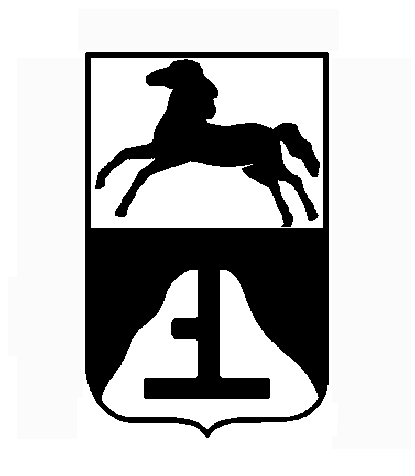 Уважаемые руководители!В рамках проведения о IX окружной (VI межрегиональной) конференции-конкурсе достижений талантливой молодежи «Будущее наукограда» (далее Конференция) в соответствии с положением о Конференции (приказ от 16.03.2017 № 330) проведен заочный тур Конференции по результатам которого определен список обучающихся, которые не вышли в очный тур (приложение). Участники заочного тура Конференции приглашаются в качестве слушателей на Конференцию согласно программе (приказ о проведении Конференции (от 20.04.2017 № 538 )НачальникМКУ «Управление образования Администрации города Бийска»                                                      Е.В. АндрееваОдинцова Марина Валерьевна(3854)329871ПриложениеСлушатели IX окружной (VI межрегиональной) научно-практической конференции «Будущее наукограда» (учащиеся)АДМИНИСТРАЦИЯ ГОРОДА БИЙСКА АЛТАЙСКОГО КРАЯ МУНИЦИПАЛЬНОЕ КАЗЕННОЕ УЧРЕЖДЕНИЕ«УПРАВЛЕНИЕ  ОБРАЗОВАНИЯ АДМИНИСТРАЦИИ ГОРОДА БИЙСКА»Л. Толстого ул., . Бийск, 659325Тел. 32-94-47, факс: (3854) 32-94-47E-mail: gorono@biysk22.ru20.04.2017 № ____б/н___Руководителям образовательных учреждений№ п/пФИООУКлассТемаФИО руководителяХимия, биология, медицина, экология 27.04.2017Химия, биология, медицина, экология 27.04.2017Химия, биология, медицина, экология 27.04.2017Химия, биология, медицина, экология 27.04.2017Химия, биология, медицина, экология 27.04.2017Химия, биология, медицина, экология 27.04.2017Чублова ВалентинаМБОУ«Петропавловская СОШ имени Героя Советского Союза Д.А. Жукова»7Комнатные растения в школе.Шелегина Юлия ВикторовнаШелегина ТатьянаМБОУ«Петропавловская СОШ имени Героя Советского Союза Д.А. Жукова»6«Фиточай – вкусный и полезный напиток»Шлегина Юлия  ВикторовнаНадеев АльбертМБОУ Средняя общеобразовательная школа №25»6«Иван - чай»Лямкова Елена ИгоревнаЧудина ДарьяМБОУ Средняя общеобразовательная школа №25»5«Мыло и его значение»Лямкова Елена ИгоревнаРябушкин Дмитрий МБОУ «Средняя общеобразовательная школа №5»6«Расчетная оценка количества выбросов вредных веществ в воздух от автотранспорта в районе МБОУ «СОШ №5»Шульга Олеся ЮрьевнаЮраков Даниил МБОУ «Средняя общеобразовательная школа №3»6«Чистый город начинается с тебя»Хабарова Надежда ВасильевнаПешкина ЕкатеринаМБОУ «Гимназия №11»10«Взаимосвязь соматотипа и психических особенностей  человека»Лопатина Наталия ВитальевнаГоловач Карина МБОУ Средняя общеобразовательная школа №255Влияние танцев на физическое и духовное развитие человекаЛямкова Елена ИгоревнаГриднева ЮлияМБОУ Средняя общеобразовательная школа №255 «Молоко и его значение»Лямкова Елена ИгоревнаКислова ВикторияМБОУ Средняя общеобразовательная школа №256«Белая смерть: миф или реальность»Лямкова Елена ИгоревнаЛопатин ИгорьМБОУ «Петропавловская СОШ Имени Героя Советского Союза  Д.А. Жукова»7«Работа в саду и  огороде -  польза или вред»Шелегина Юлия ВикторовнаПетрова ДианаМБОУ «Первомайская средняя общеобразовательная школа №2» С Первомайское, Бийского района4«Кожа человека»Чешуина Ольга Викторовна№ п/пФИООУКлассТемаФИО руководителяИсторическое краеведение 27.04.2017Историческое краеведение 27.04.2017Историческое краеведение 27.04.2017Историческое краеведение 27.04.2017Историческое краеведение 27.04.2017Историческое краеведение 27.04.2017Ольхина АнастасияМБОУ «Петропавловская СОШ имени Героя Советского Союза Жукова Д.А.»8История одного награжденияПенкина Елена НиколаевнаАртеменко ДарьяМБОУ «Средняя общеобразовательная школа №25»8Городской Дворец культуры и архитектурные близнецыМихайлова Надежда АндреевнаШатабалова АринаМБОУ Старобелокурихинская СОШ7Петина Наталья  Ивановна. История преобразований на селеПлатыгина Оксана СтаниславовнаРезвых Софья МБОУ «Петропавловская СОШ имени Героя Советского Союза Д.А. Жукова»6«ВЫ В ПАМЯТИ НАШЕЙ НАВЕЧНО…»Бубнова Любовь ДмитриевнаПопков ЕвгенийМКОУ «Петровская средняя общеобразовательная школа», село Петровка Троицкого района4Изучение наград моей бабушкиКолесова Елена АлександровнаИгнатенко АнгелинаМКОУ «Карабинская средняя общеобразовательная школа» Солтонского района.10Здесь лежат погибшие герои «Памятник гражданской войны - Братская могила »в селе Карабинка Солтонского района.Соколова Зоя МихайловнаАрхипова ДианаМБОУ «Средняя общеобразовательная школа №7»7Он был на той войне. Биография Николая Николаевича БезденежныхСидоренко Татьяна  ВладимировнаЛапенкова КристинаМБОУ «Средняя общеобразовательная школа №7»6Время помнить: жизнь детей  и подростков в годы Великой Отечественной войны.Сидоренко Татьяна  ВладимировнаЧиркова ЖаннаМБОУ «Воеводская средняя общеобразовательная школа»7ИСТОРИЯ ХРАМА СЕЛА ВОЕВОДСКОГОПономарева Ирина  Владимировна№ п/пФИООУКлассТемаФИО руководителяЯзыкознание, литературоведение, иностранные языки 27.04.2017Языкознание, литературоведение, иностранные языки 27.04.2017Языкознание, литературоведение, иностранные языки 27.04.2017Языкознание, литературоведение, иностранные языки 27.04.2017Языкознание, литературоведение, иностранные языки 27.04.2017Языкознание, литературоведение, иностранные языки 27.04.2017Янчук АленаМБОУ «Первомайская СОШ №2»6Жизнь одного слова семьяТараскина Ирина Ивановна Суриков Егор МБОУ «Старобелокурихинская средняя общеобразовательная школа»8Особенности лексики электронных сообщенийБудник Наталья ВасильевнаМухачёв МатвейМБОУ «Старобелокурихинская средняя общеобразовательная школа»6Лексические  особенности сказа Н.С. Лескова «Левша»Лаптева Галина ИвановнаСтрукова СофьяМБОУ «СОШ №12 города Горно-Алтайска»11«Лексическая  чистота речи, или как избавиться от слов-паразитов»Иродова Ирина ВладимировнаБогомазова АлинаМБОУ «Алексеевская СОШ»Петропавловского района10Особенности эргонимики Петропавловского районаРезвых Марина СергеевнаКупастина ДианаМБОУ «Алексеевская СОШ»Петропавловского района7Образ богатыря в былине и российской мультипликации начала XXI векаРезвых Марина СергеевнаКолтакова АннаМБОУ «Алексеевская СОШ»Петропавловского района10Никнейм – второе имяРезвых Марина СергеевнаЮдакова ЮлияМБОУ «Алексеевская СОШ»Петропавловского района10Фразеологизмы в рекламеРезвых Марина СергеевнаГляузова МаргаритаМБОУ «Гимназия №11»10Проблема создания биоцивилизации в художественной литературе 19-20 вековПопова Василина НиколаевнаХегай МайяМБОУ «Гимназия №11»5Образ матери В.М.Шукшина в творчестве поэтов Алтайского краяПопова Василина НиколаевнаВодясова ПолинаМБОУ "Гимназия №11"6Описание русских народных обрядов в произведениях русских писателей 19 века Ларцева Ольга Валерьевна№ п/пФИООУКлассТемаФИО руководителяМатематика, физика, ВТ, технические науки 28.04.2017Математика, физика, ВТ, технические науки 28.04.2017Математика, физика, ВТ, технические науки 28.04.2017Математика, физика, ВТ, технические науки 28.04.2017Математика, физика, ВТ, технические науки 28.04.2017Математика, физика, ВТ, технические науки 28.04.2017Ястребова ЕленаМБОУ «Петропавловская СОШ имени Героя Советского Союза Жукова Д.А.»8Аликвотные дробиПенкина Елена НиколаевнаКазанцева АлинаМБОУ Средняя общеобразовательная школа №25»11«Мой город в числах»Шабанова Надежда АнатольевнаШабала Максим МБОУ «Смоленская СОШ №2», с.Смоленское7ИЗМЕРЕНИЕ ПЛОЩАДИ КЛЕНОВОГО ЛИСТАЛевашова Любовь Алексеевна№ п/пФИООУКлассТемаФИО руководителяГеографическое краеведение, обществознание, предпринимательство, экономика, менеджмент, маркетинг, молодежные бизнес – проекты нашего города 28.04.2017Географическое краеведение, обществознание, предпринимательство, экономика, менеджмент, маркетинг, молодежные бизнес – проекты нашего города 28.04.2017Географическое краеведение, обществознание, предпринимательство, экономика, менеджмент, маркетинг, молодежные бизнес – проекты нашего города 28.04.2017Географическое краеведение, обществознание, предпринимательство, экономика, менеджмент, маркетинг, молодежные бизнес – проекты нашего города 28.04.2017Географическое краеведение, обществознание, предпринимательство, экономика, менеджмент, маркетинг, молодежные бизнес – проекты нашего города 28.04.2017Географическое краеведение, обществознание, предпринимательство, экономика, менеджмент, маркетинг, молодежные бизнес – проекты нашего города 28.04.2017Демчинов Айлан МБОУ «СОШ №12 г.Горно-Алтайска» 9Почему потребители тратят много денег в магазинах самообслуживания?Березикова Татьяна СергеевнаПопова Елена МБОУ «СОШ №12 г.Горно-Алтайска» 10Влияние роли факторов на уровень бедности населения Республики АлтайБерезикова Татьяна СергеевнаСлидкевич Валерия МБОУ «СОШ №12 г.Горно-Алтайска»10«Образование в кредит: за и против»Березикова Татьяна СергеевнаТырышкин МихаилМБОУ «Средняя общеобразовательная школа №25»10«Создание Центра Независимой Диагностики в городе Бийске»Лямкова Елена ИгоревнаЧирков АлексейМБОУ «Воеводская средняя общеобразовательная школа»7«Система работы магазинапо беспроцентной кредитной карте»Чиркова Любовь ВикторовнаШивцов ИванМБОУ «Гимназия №11»7Проект «Изготовление развивающих деревянных игрушек из отходов древесиныЛопатина Наталья ВитальевнаСамойлова ЕленаМБОУ «Алтайская средняя общеобразовательная школа №5 Алтайского района»9РАЗРАБОТКА ТУРИСТИЧЕСКОГО МАРШРУТА «АЛТАЙСКИЕ ПОДЗЕМЕЛЬЯ» Кудинова Ирина НиколаевнаЧерникова ВикторияМБОУ «Алтайская средняя общеобразовательная школа №5 Алтайского района»8КОМПЛЕКСНАЯ ХАРАКТЕРИСТИКА ПЕЩЕРЫ АДАМОВО РЕБРОКудинова Ирина НиколаевнаХан ЗаринаМБОУ «Сарасинская средняя общеобразовательная школа»10Изучение реки  СарасаБердюгина Виктория НиколаевнаЮров АнтонМБОУ «Кадетская школа»10Электоральная активность жителей города Бийска разных возрастных группЗубкова Ольга АлексеевнаКальненко Яна,Белякова АннаМБОУ «Гимназия № 1»10Отношение современных подростков к проблеме терроризмаРыжкова Инна Васильевна№ п/пФИООУКлассТемаФИО руководителяПедагогика, психология, социология 28.04.2017Педагогика, психология, социология 28.04.2017Педагогика, психология, социология 28.04.2017Педагогика, психология, социология 28.04.2017Педагогика, психология, социология 28.04.2017Педагогика, психология, социология 28.04.2017Киселева ЕкатеринаМБОУ «Средняя общеобразовательная школа №25»6«Значение волос для людей. История причесок»Лямкова Елена ИгоревнаФилиппова АнастасияМБОУ Средняя общеобразовательная школа №255День  рожденияЛямкова Елена ИгоревнаКамчиев Нурсейит МБОУ Средняя общеобразовательная школа №257«Влияние знаков зодиака на человека»Шабанова Надежда АнатольевнаБратилова АнастасияМБОУ «Средняя общеобразовательная школа №34»10ПСИХОЛОГИЯ ОБЩЕСТВА ПОТРЕБЛЕНИЯСемидолина Светлана ВасильевнаЛопатин Игорь,Севрюков Алексей,Перышков ВладиславМБОУ «Петропавловская СОШ Имени Героя Советского Союза  Д.А. Жукова»МБОУ «Атоньевская средняя общеобразовательная школа»7,6Карта мечты. путь который поможет стать успешным -Информационно-исследовательский проектЛопатина Луиза ВикторовнаИродова ВарвараСукманова АлександраМБОУ «Петропавловская СОШ Имени Героя Советского Союза  Д.А. Жукова»6Слова-крылья и слова-разрушители в повседневной речи человекаЛопатина Луиза ВикторовнаХрипунова Елизавета, Антонова АнастасияМБОУ «Петропавловская СОШ Имени Героя Советского Союза  Д.А. Жукова»7Что такое матерные слова? Влияние мата на человекаЛопатина Луиза ВикторовнаЧублова Валентина, Хрипунова ЕлизаветаМБОУ «Петропавловская СОШ Имени Героя Советского Союза  Д.А. Жукова»7Влияние слов- паразитов на человекаЛопатина Луиза ВикторовнаЧублова Валентина, Хрипунова Елизавета, Антонова АнастасияМБОУ «Петропавловская СОШ Имени Героя Советского Союза  Д.А. Жукова»7Аффирмации в жизни подростков и их влияние на достижение поставленных целей и формирование личностиЛопатина Луиза Викторовна